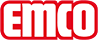 emco BauSauberlauf CONFORMTypCONFORMfür innenliegende VerlegungKonstruktionTufting-Velours 1/8''Polnutzschicht100% Polyamid ECONYLTrägermaterialPolyestervliesRückenbeschichtungSchwerbeschichtungPoleinsatz / Fasergewicht (g/m²)1200 g/m²Gesamtgewicht (g/m²)3710 g/m²Gesamthöhe (mm)9 mmBrenn-/BrandverhaltenCfl-s1GleitwiderstandDS (EN 13893)ZertifikateCE Konformität EN 14041 (nur Bahnen)Farben76.01 anthrazit76.02 beigeMokka 76.0376.04 braun76.10 grauFarbechtheit gegen Licht ISO 105 BO2≥5Farbechtheit gegen Reiben ISO 105 X12≥4Farbechtheit gegen Wasser ISO 105 E01≥4Bakterielle Reduktion EHEC ASTM-e214916,1 %Bakterielle Reduktion Staphylococcus Aureus ASTM-e21490,0 %Bakterielle Reduktion Klebsiella Pneumoniae ASTM-e214965,6 %Lieferform Bahnen130 cm breit (inkl. Rand)200 cm breit (inkl. Rand)Lieferform Matten60 x 90 cm (inkl. Rand)90 x 150 cm (inkl. Rand)130 x 200 cm (inkl. Rand)Lieferform Stufenmatte25 x 65 cm (mit Antirutsch-Vlies und Kettelrand)ProduktmerkmalSchmutz- und FeuchtigkeitsaufnahmeMarkeemcoAbmessungenBreite:.........................mLänge:.........................mKontaktemco Bautechnik GmbH · Memeler Straße 30 · D-42781 Haan · Telefon: 0 21 29/34 75 80 · Telefax: 0 21 29/34 75 810 · E-Mail: sauberlauf@emco.de · www.emco-bau.com